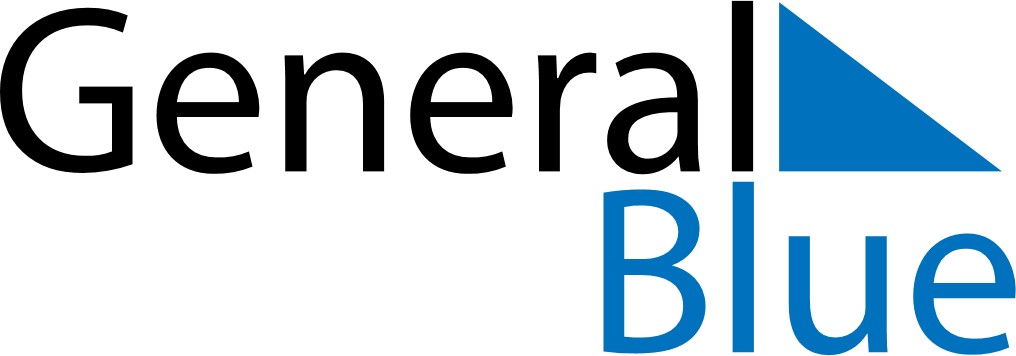 September 2024September 2024September 2024September 2024September 2024September 2024Stallarholmen, Soedermanland, SwedenStallarholmen, Soedermanland, SwedenStallarholmen, Soedermanland, SwedenStallarholmen, Soedermanland, SwedenStallarholmen, Soedermanland, SwedenStallarholmen, Soedermanland, SwedenSunday Monday Tuesday Wednesday Thursday Friday Saturday 1 2 3 4 5 6 7 Sunrise: 5:48 AM Sunset: 7:54 PM Daylight: 14 hours and 5 minutes. Sunrise: 5:50 AM Sunset: 7:51 PM Daylight: 14 hours and 0 minutes. Sunrise: 5:52 AM Sunset: 7:48 PM Daylight: 13 hours and 55 minutes. Sunrise: 5:55 AM Sunset: 7:45 PM Daylight: 13 hours and 50 minutes. Sunrise: 5:57 AM Sunset: 7:42 PM Daylight: 13 hours and 45 minutes. Sunrise: 5:59 AM Sunset: 7:39 PM Daylight: 13 hours and 39 minutes. Sunrise: 6:01 AM Sunset: 7:36 PM Daylight: 13 hours and 34 minutes. 8 9 10 11 12 13 14 Sunrise: 6:04 AM Sunset: 7:33 PM Daylight: 13 hours and 29 minutes. Sunrise: 6:06 AM Sunset: 7:30 PM Daylight: 13 hours and 24 minutes. Sunrise: 6:08 AM Sunset: 7:27 PM Daylight: 13 hours and 18 minutes. Sunrise: 6:11 AM Sunset: 7:24 PM Daylight: 13 hours and 13 minutes. Sunrise: 6:13 AM Sunset: 7:21 PM Daylight: 13 hours and 8 minutes. Sunrise: 6:15 AM Sunset: 7:18 PM Daylight: 13 hours and 3 minutes. Sunrise: 6:17 AM Sunset: 7:15 PM Daylight: 12 hours and 57 minutes. 15 16 17 18 19 20 21 Sunrise: 6:20 AM Sunset: 7:12 PM Daylight: 12 hours and 52 minutes. Sunrise: 6:22 AM Sunset: 7:09 PM Daylight: 12 hours and 47 minutes. Sunrise: 6:24 AM Sunset: 7:06 PM Daylight: 12 hours and 42 minutes. Sunrise: 6:26 AM Sunset: 7:03 PM Daylight: 12 hours and 36 minutes. Sunrise: 6:29 AM Sunset: 7:00 PM Daylight: 12 hours and 31 minutes. Sunrise: 6:31 AM Sunset: 6:57 PM Daylight: 12 hours and 26 minutes. Sunrise: 6:33 AM Sunset: 6:54 PM Daylight: 12 hours and 21 minutes. 22 23 24 25 26 27 28 Sunrise: 6:36 AM Sunset: 6:51 PM Daylight: 12 hours and 15 minutes. Sunrise: 6:38 AM Sunset: 6:48 PM Daylight: 12 hours and 10 minutes. Sunrise: 6:40 AM Sunset: 6:45 PM Daylight: 12 hours and 5 minutes. Sunrise: 6:42 AM Sunset: 6:42 PM Daylight: 12 hours and 0 minutes. Sunrise: 6:45 AM Sunset: 6:39 PM Daylight: 11 hours and 54 minutes. Sunrise: 6:47 AM Sunset: 6:36 PM Daylight: 11 hours and 49 minutes. Sunrise: 6:49 AM Sunset: 6:34 PM Daylight: 11 hours and 44 minutes. 29 30 Sunrise: 6:52 AM Sunset: 6:31 PM Daylight: 11 hours and 39 minutes. Sunrise: 6:54 AM Sunset: 6:28 PM Daylight: 11 hours and 33 minutes. 